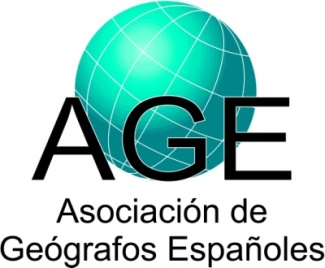 Enviar esta ficha a Fermina Rojo Pérez (email: fermina.rojo@csic.es)1 Análisis Geográfico Regional; Geografía Física; Geografía Humana; Geografía General; Otra: especificar).2 Incluir tanto investigadores como becarios y contratados.3 Tipo: Local; Regional; Nacional; Europea; Otra nacional o internacional: especificar.Datos sobre proyectos de investigaciónDatos sobre proyectos de investigaciónDatos sobre proyectos de investigaciónIP (Investigador Principal) y Filiación:Apellidos, Nombre:Universidad y Facultad, o Institución:UNIVERSIDAD DE ZARAGOZADepartamento:DPTO. GEOGRAFIA Y ORDENACION DEL TERRITORIOGrupo de Investigación:Área de Adscripción1:Dirección Postal:Teléfono:URL de la web:Email:Participantes y filiación2: Apellidos, Nombre:Departamento:Título del proyecto:LOS CLUSTERS DE ACTIVIDADES CREATIVAS EN LAS AREAS SEMIURBANAS Y RURALES ESPAÑOLAS: FACTORES E IMPACTOS EN EL DESARROLLO TERRITORIALLOS CLUSTERS DE ACTIVIDADES CREATIVAS EN LAS AREAS SEMIURBANAS Y RURALES ESPAÑOLAS: FACTORES E IMPACTOS EN EL DESARROLLO TERRITORIALDetallar nombre y tipo de entidad financiadora3:Programa y subprograma:Referencia:CSO2012CSO2012Fecha de inicio (dd/mes/aaaa):1-ene-20131-ene-2013Fecha de finalización (dd/mes/aaaa):31-dic-1631-dic-16Concedido (€):19.42219.422Resumen del proyecto:Palabras clave:ACTIVIDADES CREATIVAS\CLUSTERS
CREATIVOS\INNOVACION\COMPETITIVIDAD\DESARRO LLO TERRITORIAL\AREAS SEMIURBANAS\AREAS RURALES\ESPAÑAACTIVIDADES CREATIVAS\CLUSTERS
CREATIVOS\INNOVACION\COMPETITIVIDAD\DESARRO LLO TERRITORIAL\AREAS SEMIURBANAS\AREAS RURALES\ESPAÑAURL de la web del proyecto: